/ Содержание рабочей программы.I. ЦЕЛЕВОЙ РАЗДЕЛ1. Пояснительная записка.Рабочая программа совместной деятельности педагога-психолога с детьми дошкольного возраста (1г.6 мес. -7 лет) муниципального автономного  дошкольного образовательного учреждения детский сад «Кораблик» (далее Программа) разработана на основе примерной общеобразовательной программы дошкольного образования «От рождения до школы» под редакцией Н.Е.Вераксы, Т.С.Комаровой, М.А.Васильевой в соответствии с Федеральным государственным образовательным стандартом дошкольного образования (ФГОС ДО).   Рабочая программа определяет содержание и структуру деятельности педагога-психолога по направлениям: психопрофилактика, психодиагностика, психокоррекция, психологическое консультирование и поддержка деятельности ДОУ в работе с детьми от 1г.6 мес.  до 7 лет, родителями воспитанников и педагогами МАДОУ.   Содержание рабочей программы реализуется с учетом возрастных особенностей дошкольников и спецификой МАДОУ.      Данная программа разработана в соответствии со следующими нормативными документами:Конституция Российской Федерации (ст.43, 72);Конвенция о правах ребёнка (1989г.);Федеральный закон от 29.12.2012г. № 273-ФЗ «Об Образовании в Российской Федерации»;Приказ МОиН РФ от 30.08.2013г. № 1014 «Об утверждении Порядка организации и осуществления образовательной деятельности по основным общеобразовательным программам – образовательным программам дошкольного образования»;Приказ Минобрнауки России от 17.10.2013г. № 1155 «Об утверждении Федерального государственного образовательного стандарта дошкольного образования»; СанПиН 2.4.1.3049-13 «Санитарно-эпидемиологические требования к устройству, содержанию и организации режима работы в дошкольных организациях» (утверждены постановлением Главного государственного санитарного врача РФ от 15.05.2013г. № 26);Устав  МАДОУ  детский сад «Кораблик», утверждённый  постановлением администрации Березовского района  №1043 от 18.08.2015 годаОсновной образовательной программы МАДОУ детский сад «Кораблик».1.1. Цели и задачи рабочей программы.Ведущие цели программы: создание благоприятных условий для полноценного проживания ребенком дошкольного детства, формирование основ базовой культуры личности, всестороннее развитие психических и физических качеств в соответствии с возрастными и индивидуальными особенностями, подготовка к жизни в современном обществе, формирование предпосылок к учебной деятельности, обеспечение безопасности жизнедеятельности дошкольника. Цели деятельности ДОУ по Уставу:Развитие физических, интеллектуальных, нравственных, эстетических и личностных качеств воспитанников;Сохранение и укрепление здоровья воспитанников;Оказание методической, психолого-педагогической, диагностической и консультативной помощи родителям (законным представителям) по вопросам воспитания, обучения и развития детей;Воспитание с учётом возрастных категорий воспитанников гражданственности, уважения к правам и свободам человека, любви к окружающей природе, Родине, семье.Для достижения целей программы первостепенное значение имеют следующие задачи: Забота о здоровье, эмоциональном благополучии и своевременном всестороннем развитии каждого ребенка; Создание в группах атмосферы гуманного и доброжелательного отношения ко всем воспитанникам, что позволит растить их общительными, добрыми, любознательными, инициативными, стремящимися к самостоятельности и творчеству; Максимальное использование разнообразных видов детской деятельности; их интеграция в целях повышения эффективности образовательного процесса; Творческая организация (креативность) процесса воспитания и обучения; Вариативность использования образовательного материала, позволяющая развивать творчество в соответствии с интересами и наклонностями каждого ребенка; Уважительное отношение к результатам детского творчества; Единство подходов к воспитанию детей в условиях ДОУ и семьи; Соблюдение в работе детского сада и начальной школы преемственности, исключающей умственные и физические перегрузки в содержании образования  детей дошкольного возраста, обеспечивающей отсутствие давления предметного обучения.   Цель деятельности ДОУ по реализации Образовательной программы:  обеспечение развития личности, мотивации и способностей детей в различных видах деятельности по следующим направлениям развития  и образования детей (далее - образовательным областям): социально - коммуникативное развитие; познавательное развитие; речевое развитие; художественно- эстетическое развитие; физическое развитие.  Задачи реализации Образовательной программы (в соответствии с задачами ФГОС дошкольного образования): 1) охрана и укрепление физического и психического здоровья детей, в том числе их эмоционального благополучия;2) обеспечение равных возможностей  для полноценного развития каждого ребенка в период дошкольного детства независимо от места жительства, пола, нации, языка, социального статуса, психофизиологических и других особенностей (в том числе ограниченных  возможностей здоровья);3) обеспечение преемственности целей, задач и содержание образования, реализуемых в рамках образовательных программ различных уровней (далее преемственность основных образовательных программ дошкольного и начального общего образования);4) создание благоприятных условий развития детей в соответствии с их возрастными и индивидуальными особенностями и склонностями, развития способностей и творческого потенциала каждого ребенка как субъекта отношений с самим собой, другими детьми, взрослым и миром;5) объедение обучения и воспитания в целостный образовательный процесс на основе духовно- нравственных и социокультурных ценностей и принятых в обществе правил, и норм поведения в интересах человека, семьи, общества;6) формирование общей культуры личности детей, в том числе ценностей здорового образа жизни, развитие их социальных, нравственных, эстетических, интеллектуальных, физических качеств, инициативности, самостоятельности и ответственности ребенка, формирования предпосылок учебной деятельности;7) обеспечение вариативности и  разнообразия содержания Программ и организационных форм дошкольного образования, возможности формирования Программ различной направленности с учетом образовательных потребностей, способностей и состояния здоровья детей;8) формирование социокультурной среды, соответствующей возрастным , индивидуальным, психологическим и физиологическим особенностям детей;9) обеспечение психолого- педагогической поддержки семьи и повышение компетентности  родителей (законных представителей) в вопросах развития и образования, охраны и укрепления здоровья детей.1.2. Принципы и подходы в организации образовательного процесса.Принципы, сформулированные  на основе требований  ФГОС ДО: 	Поддержка разнообразия детства; сохранение уникальности и самоценности детства как важного этапа в общем развитии человека, самоценность детства - понимание (рассмотрение) детства как периода жизни значимого самого по себе, без всяких условий; значимого тем, что происходит с ребенком сейчас, а не тем, что этот период есть период подготовки к следующему периоду.Личностно-развивающий и гуманистический характер взаимодействия взрослых (родителей (законных представителей), педагогических и иных работников  ДОУ) и детей.Уважение личности ребенка.Реализация программы в формах, специфических для детей данной возрастной группы, прежде всего в форме игры, познавательной и исследовательской деятельности, в форме творческой активности, обеспечивающей художественно-эстетическое развитие ребенка.Основные принципы дошкольного образования:Полноценное проживание ребенком всех этапов детства (младенческого, раннего и дошкольного возраста), обогащение (амплификация) детского развития.Построение образовательной деятельности на основе индивидуальных особенностей каждого ребенка, при котором сам ребенок становится активным в выборе содержания своего образования, становится субъектом образования (далее - индивидуализация дошкольного образования).Содействие и сотрудничество детей и взрослых, признание ребенка полноценным участником (субъектом) образовательных отношений.Поддержка инициативы детей в различных видах деятельности. Сотрудничество  ДОУ с семьей.Приобщение детей к социокультурным нормам, традициям семьи, общества и государства.Формирование познавательных интересов и познавательных действий ребенка в различных видах деятельности.Возрастная адекватность дошкольного образования (соответствие условий, требований, методов возрасту и особенностям развития).Учет этнокультурной ситуации развития детей.Принципы, заложенные в программе «От рождения до школы»:соответствует принципу развивающего образования, целью которого является развитие ребёнка;сочетает принципы научной обоснованности и практической применимости (содержание Программы соответствует основным положениям возрастной психологии и дошкольной педагогики и, как показывает опыт, может быть успешно реализована в массовой практике дошкольного образования);соответствует критериям полноты, необходимости и достаточности (позволяя решать поставленные цели и задачи при использовании разумного «минимума» материала);обеспечивает единство воспитательных, развивающих и обучающих целей и задач процесса образования детей дошкольного возраста, в ходе реализации которых формируются такие качества, которые являются ключевыми в развитии дошкольников;строится с учетом принципа интеграции образовательных областей в соответствии с возрастными возможностями и особенностями детей, спецификой и возможностями образовательных областей;основывается на комплексно-тематическом принципе построения образовательного процесса;предусматривает решение программных образовательных задач в совместной деятельности взрослого и детей и самостоятельной деятельности дошкольников не только в рамках непосредственно образовательной деятельности, но и при проведении режимных моментов в соответствии со спецификой дошкольного образования;предполагает построение образовательного процесса на адекватных возрасту формах работы с детьми. Основной формой работы с дошкольниками и ведущим видом их деятельности является игра;допускает варьирование образовательного процесса в зависимости от региональных особенностей;строится с учетом соблюдения преемственности между всеми возрастными дошкольными группами и между детским садом и начальной школой.1.3.Характеристика возрастных особенностей воспитанников группы.Общие сведения о детях группы: Количество детей – 131Возрастная категория: группа раннего возраста -  18  (1 – 2 года)дети  младшего дошкольного возраста – 22 (3-4 года);дети среднего дошкольного возраста -  16 (4-5 лет);дети среднего дошкольного возраста – 17  (4-5 лет);дети старшего дошкольного возраста – 23  (5-6 лет); дети комбинированной подготовительной к школе группы – 15  (от 6 до 7 лет);дети подготовительной  к школе группе -  20  (от 6 до 7 лет).Направленность групп – общеразвивающая.Возрастные особенности детей: I группа раннего возраста. От 1 года 6 месяцев до 2 летОбогащать сенсорный опыт детей. Развивать умение различать предметы по величине: с помощью взрослого собирать пирамидку из 4—5 колец (от большого к маленькому), из 4—5 колпачков.Формировать умение подбирать крышки (круглые, квадратные) к коробочкам и шкатулкам соответствующих форм; собирать двухместные дидактические игрушки (матрешки, бочонки), составлять разрезные картинки из двух частей (пирамидка, яблоко и др.). Упражнять в соотнесении плоскостных фигур (круг, квадрат, треугольник, прямоугольник) с отверстиями дидактической коробки.Проводить дидактические игры на развитие слухового внимания («Кто в домике живет?», «Кто нас позвал?» и т. д.). Развивать умение различать четыре цвета (красный, синий, желтый, зеленый); по предложению взрослого отбирать предметы определенного цвета.Знакомить детей с некоторыми формами (кубик, кирпичик, призма, цилиндр), «опредмечивая» их (цилиндр — столбик, труба). Знакомить со способами конструирования — прикладыванием, накладыванием. Побуждать совместно с взрослым обыгрывать постройки, использовать для игр сюжетные игрушки.Формировать умение пользоваться знакомыми формами строительного материала и элементами пластмассовых конструкторов при сооружении собственных разнообразных построек.В летнее время на прогулке проводить игры с природными материалами. Сочетать игры с песком с играми со строительным материалом, игры с водой — с сюжетными играми. Развивать умение выкладывать камешками, ракушками, шишками изображенные взрослым на песке знакомые фигуры. Поощрять самостоятельное включение детьми в сюжетные игры природного материала в качестве предметов-заместителей (листик — тарелка).Создавать у детей радостное настроение при пении, движениях и игровых действиях под музыку.Вызывать эмоциональный отклик на музыку с помощью самых разнообразных приемов (жестом, мимикой, подпеванием, движениями), желание слушать музыкальные произведения.Неоднократно повторять с детьми произведения, с которыми их знакомили ранее (на первом году жизни и в течение этого года).Приобщать к веселой и спокойной музыке, формировать умение различать на слух звучание разных по тембру музыкальных инструментов (барабан, флейта или дудочка). Содействовать пониманию детьми содержания понравившейся песенки, помогать подпевать (как могут, умеют). Постепенно формировать умение заканчивать петь вместе с взрослым. Развивать умение ходить под музыку, выполнять простейшие плясовые движения (пружинка, притопывание ногой, переступание с ноги на ногу, прихлопывание в ладоши, помахивание погремушкой, платочком; кружение, вращение руками — «фонарики»). В процессе игровых действий вызывать желание передавать движения, связанные с образом (птичка, мишка, зайка).Развивать у детей музыкальную память. Вызывать радость от восприятия знакомого музыкального произведения, желание дослушать его до конца. Помогать различать тембровое звучание музыкальных инструментов (дудочка, барабан, гармошка, флейта), показывать инструмент (один из двух или трех), на котором взрослый исполнял мелодию.При пении стимулировать самостоятельную активность детей (звукоподражание, подпевание слов, фраз, несложных попевок и песенок). Совершенствовать движения под музыку, учить выполнять их самостоятельно.Развивать умение детей вслушиваться в музыку и с изменением характера ее звучания изменять движения (переходить с ходьбы на притопывание, кружение). Помогать чувствовать характер музыки и передавать его игровыми действиями (мишка идет, зайка прыгает, птичка клюет).Приобщать детей к сюжетным музыкальным играм. Формировать умение перевоплощаться при восприятии музыки, которая сопровождает игру. Вызывать радость, чувство удовлетворения от игровых действий. Показывать детям простейшие по содержанию спектакли.II группа раннего возраста (от 2 до 3 лет)На третьем году жизни дети становятся самостоятельнее. Продолжают развиваться предметная деятельность, деловое сотрудничество ребенка и взрослого; совершенствуются восприятие, речь, начальные формы произвольного поведения, игры, наглядно-действенное мышление, в конце года появляются основы наглядно-образного мышления. Развитие предметной деятельности связано с усвоением культурных способов действия с различными предметами. Совершенствуются соотносящие и орудийные действия. Умение выполнять орудийные действия развивает произвольность, преобразуя натуральные формы активности в культурные на основе предлагаемой взрослыми модели, которая выступает в качестве не только объекта для подражания, но и образца, регулирующего собственнуюактивность ребенка. В ходе совместной с взрослыми предметной деятельности продолжает развиваться понимание речи. Слово отделяется от ситуации и приобретает самостоятельное значение. Дети продолжают осваивать названия окружающих предметов, учатся выполнять словесные просьбы взрослых, ориентируясь в пределах ближайшего окружения. Количество понимаемых слов значительно возрастает. Совершенствуется регуляция поведения в результате обращения взрослых к ребенку, который начинает понимать не только инструкцию, но и рассказ взрослых. Интенсивно развивается активная речь детей. К трем годам они осваивают основные грамматические структуры, пытаются строить сложные и сложноподчиненные предложения, в разговоре с взрослым используют практически все части речи. Активный словарь достигает примерно 1500–2500 слов. К концу третьего года жизни речь становится средством общения ребенка со сверстниками. В этом возрасте у детей формируются новые виды деятельности: игра, рисование, конструирование.Игра носит процессуальный характер, главное в ней — действия, которые совершаются с игровыми предметами, приближенными к реальности. В середине третьего года жизни широко используются действия с предметами-заместителями. Появление собственно изобразительной деятельности обусловлено тем, что ребенок уже способен сформулировать намерение изобразить какой-либо предмет. Типичным является изображение человека в виде «головонога» — окружности и отходящих от нее линий.На третьем году жизни совершенствуются зрительные и слуховые ориентировки, что позволяет детям безошибочно выполнять ряд заданий: осуществлять выбор из 2–3 предметов по форме, величине и цвету; различать мелодии; петь. Совершенствуется слуховое восприятие, прежде всего фонематический слух. К трем годам дети воспринимают все звуки родного языка, но произносят их с большими искажениями. Основной формой мышления является наглядно-действенная. Ее особенность заключается в том, что возникающие в жизни ребенка проблемные ситуации разрешаются путем реального действия с предметами. К концу третьего года жизни у детей появляются зачатки наглядно-образного мышления. Ребенок в ходе предметно-игровой деятельности ставит перед собой цель, намечает план действия и т. п.Для детей этого возраста характерна неосознанность мотивов, импульсивность и зависимость чувств и желаний от ситуации. Дети легко заражаются эмоциональным состоянием сверстников. Однако в этотпериод начинает складываться и произвольность поведения. Она обусловлена развитием орудийных действий и речи. У детей появляются чувства гордости и стыда, начинают формироваться элементы самосознания, связанные с идентификацией с именем и полом. Ранний возраст завершается кризисом трех лет. Ребенок осознает себя как отдельного человека, отличного от взрослого. У него формируется  образ Я.  Кризис  часто сопровождается рядом отрицательных проявлений: негативизмом, упрямством, нарушением общения с взрослым и др. Кризис может продолжаться от нескольких месяцев до двух лет.Дети  младшего дошкольного возраста (от 3 до 4 лет)В возрасте 3–4 лет ребенок постепенно выходит за пределы семейного круга. Его общение становится внеситуативным. Взрослый становится для ребенка не только членом семьи, но и носителем определенной общественной функции. Желание ребенка выполнять такую же функцию приводит к противоречию с его реальными возможностями. Это противоречие разрешается через развитие игры, которая становится ведущим видом деятельности в дошкольном возрасте.Главной особенностью игры является ее условность: выполнение одних действий с одними предметами предполагает их отнесенность к другим действиям с другими предметами. Основным содержанием игры младших дошкольников являются действия с игрушками и предметами-заместителями. Изобразительная деятельность ребенка зависит от его представлений о предмете. В этом возрасте они только начинают формироваться. Графические образы бедны. У одних детей в изображениях отсутствуют детали, у других рисунки могут быть более детализированы. Дети уже могут использовать цвет.Большое значение для развития мелкой моторики имеет лепка. Младшие дошкольники способны под руководством взрослого вылепить простые предметы.Известно, что аппликация оказывает положительное влияние на развитие восприятия. В этом возрасте детям доступны простейшие виды аппликации.Конструктивная деятельность в младшем дошкольном возрасте ограничена возведением несложных построек по образцу и по замыслу.К концу младшего дошкольного возраста дети могут воспринимать до 5 и более форм предметов и до 7 и более цветов, способны дифференцировать предметы по величине, ориентироваться в пространстве группы детского сада, а при определенной организации образовательного процесса — и в помещении всего дошкольного учреждения.Развиваются память и внимание. По просьбе взрослого дети могут запомнить 3–4 слова и 5–6 названий предметов. К концу младшего дошкольного возраста они способны запомнить значительные отрывки из любимых произведений.Продолжает развиваться наглядно-действенное мышление. При этом преобразования ситуаций в ряде случаев осуществляются на основе целенаправленных проб с учетом желаемого результата. Дошкольники способны установить некоторые скрытые связи и отношения между предметами.Взаимоотношения детей ярко проявляются в игровой деятельности. Они скорее играют рядом, чем активно вступают во взаимодействие. Однако уже в этом возрасте могут наблюдаться устойчивые избирательные взаимоотношения. Конфликты между детьми возникают преимущественно по поводу игрушек. Положение ребенка в группе сверстников во многом определяется мнением воспитателя.Средняя группа (от 4 до 5 лет)В игровой деятельности детей среднего дошкольного возраста появляются ролевые взаимодействия. Они указывают на то, что дошкольники начинают отделять себя от принятой роли. В процессе игры роли могут меняться. Игровые действия начинают выполняться не ради них самих, а ради смысла игры. Происходит разделение игровых и реальных взаимодействий детей.Значительное развитие получает изобразительная деятельность. Рисунок становится предметным и детализированным. Графическое изображение человека характеризуется наличием туловища, глаз, рта, носа, волос, иногда одежды и ее деталей. Совершенствуется техническая сторона изобразительной деятельности. Дети могут рисовать основные геометрические фигуры, вырезать ножницами, наклеивать изображения на бумагу и т. д.К концу среднего дошкольного возраста восприятие детей становится более развитым. Они оказываются способными назвать форму, на которую похож тот или иной предмет. Могут вычленять в сложных объектах простые формы и из простых форм воссоздавать сложные объекты. Дети способны упорядочить группы предметов по сенсорному признаку — величине, цвету; выделить такие параметры, как высота, длина и ширина. Совершенствуется ориентация в пространстве.Возрастает объем памяти. Дети запоминают до 7–8 названий предметов. Начинает складываться произвольное запоминание: дети способны принять задачу на запоминание, помнят поручения взрослых, могут выучить небольшое стихотворение и т. д.Начинает развиваться образное мышление. Дети способны использовать простые схематизированные изображения для решения несложных задач. Дошкольники могут строить по схеме, решать лабиринтные задачи. Развивается предвосхищение. На основе пространственного расположения объектов дети могут сказать, что произойдет в результате их взаимодействия. Однако при этом им трудно встать на позицию другого наблюдателя и во внутреннем плане совершить мысленное преобразование образа.Продолжает развиваться воображение. Формируются такие его особенности, как оригинальность и произвольность. Дети могут самостоятельно придумать небольшую сказку на заданную тему.Увеличивается устойчивость внимания. Ребенку оказывается доступной сосредоточенная деятельность в течение 15–20 минут. Он способен удерживать в памяти при выполнении каких-либо действий несложное условие.Изменяется содержание общения ребенка и взрослого. Оно выходит за пределы конкретной ситуации, в которой оказывается ребенок. Ведущим становится познавательный мотив. Информация, которую ребенок получает в процессе общения, может быть сложной и трудной для понимания, но она вызывает у него интерес.У детей формируется потребность в уважении со стороны взрослого, для них оказывается чрезвычайно важной его похвала. Это приводит к их повышенной обидчивости на замечания. Повышенная обидчивость представляет собой возрастной феномен.Взаимоотношения со сверстниками характеризуются избирательностью, которая выражается в предпочтении одних детей другим. Появляются постоянные партнеры по играм. В группах начинают выделяться лидеры. Появляются конкурентность, соревновательность. Последняя важна для сравнения себя с другим, что ведет к развитию образа  Я ребенка, его детализации.Старшая группа (от 5 до 6 лет)Дети шестого года жизни уже могут распределять роли до начала игры и строить свое поведение, придерживаясь роли. Игровое взаимодействие сопровождается речью, соответствующей и по содержанию, и интонационно взятой роли. Дети начинают осваивать социальные отношения и понимать подчиненность позиций в различных видах деятельности взрослых, одни роли становятся для них более привлекательными, чем другие. Развивается изобразительная деятельность детей. Это возраст наиболее активного рисования. В течение года дети способны создать до двух тысяч рисунков. Рисунки могут быть самыми разными по содержанию: это и жизненные впечатления детей, и воображаемые ситуации, и иллюстрации к фильмам и книгам. Конструирование характеризуется умением анализировать условия, в которых протекает эта деятельность. Дети используют и называют различные детали деревянного конструктора. Могут заменить детали постройки в зависимости от имеющегося материала. Овладевают обобщенным способом обследования образца. Дети способны выделять основные части предполагаемой постройки. Конструктивная деятельность может осуществляться на основе схемы, по замыслу и по условиям. Появляется конструирование в ходе совместной деятельности.Однако дети могут испытывать трудности при анализе пространственного положения объектов, если сталкиваются с несоответствием формы и их пространственного расположения. В старшем дошкольном возрасте продолжает развиваться образное мышление. Дети способны не только решить задачу в наглядном плане, но и совершить преобразования объекта, указать, в какой последовательности объекты вступят во взаимодействие и т. д. Однако подобные решения окажутся правильными только в том случае, если дети будут применять адекватные мыслительные средства. Среди них можно выделить схематизированные представления, которые возникают в процессе наглядного моделирования; комплексные представления, отражающие представления детей о системе признаков, которыми могут обладать объекты, а также представления, отражающие стадии преобразования различных объектов и явлений (представления о цикличности изменений): представления о смене времен года, дня и ночи, об увеличении и уменьшении объектов в результате различных воздействий, представления о развитии и т. д. Как показали исследования отечественных психологов, дети старшего дошкольного возраста способны рассуждать и давать адекватные причинные объяснения, если анализируемые отношения не выходят за пределы их наглядного опыта.Развитие воображения в этом возрасте позволяет детям сочинять достаточно оригинальные и последовательно разворачивающиеся истории. Воображение будет активно развиваться лишь при условии проведения специальной работы по его активизации.Продолжают развиваться устойчивость, распределение, переключаемость внимания. Наблюдается переход от непроизвольного к произвольному вниманию.Продолжает совершенствоваться речь, в том числе ее звуковая сторона. Дети могут правильно воспроизводить шипящие, свистящие и сонорные звуки. Развиваются фонематический слух, интонационная выразительность речи при чтении стихов в сюжетно-ролевой игре и в повседневной жизни.Развивается связная речь. Дети могут пересказывать, рассказывать по картинке, передавая не только главное, но и детали.Достижения этого возраста характеризуются распределением ролей в игровой деятельности; структурированием игрового пространства; дальнейшим развитием изобразительной деятельности, отличающейся высокой продуктивностью; применением в конструировании обобщенного способа обследования образца; усвоением обобщенных способов изображения предметов одинаковой формы.Восприятие в этом возрасте характеризуется анализом сложных форм объектов; развитие мышления сопровождается освоением мыслительных средств (схематизированные представления, комплексные представления, представления о цикличности изменений); развиваются умение обобщать, причинное мышление, воображение, произвольное внимание, речь, образ Я.Подготовительная к школе группа (от 6 до 7 лет)В сюжетно-ролевых играх дети подготовительной к школе группы начинают осваивать сложные взаимодействия людей, отражающие характерные значимые жизненные ситуации, например, свадьбу, рождение ребенка, болезнь, трудоустройство и т. д.Игровые действия детей становятся более сложными, обретают особый смысл, который не всегда открывается взрослому. Игровое пространство усложняется. В нем может быть несколько центров, каждый из которых поддерживает свою сюжетную линию. При этом дети способны отслеживать поведение партнеров по всему игровому пространству и менять свое поведение в зависимости от места в нем. Исполнение роли акцентируется не только самой ролью, но и тем, в какой части игрового пространства эта роль воспроизводится. Если логика игры требует появления новой роли, то ребенок может по ходу игры взять на себя новую роль, сохранив при этом роль, взятую ранее. Рисунки приобретают более детализированный характер, обогащается их цветовая гамма. Более явными становятся различия между рисунками мальчиков и девочек. Мальчики охотно изображают технику, космос, военные действия и т. п. Девочки обычно рисуют женские образы: принцесс, балерин, моделей и т. д. Изображение человека становится еще более детализированным и пропорциональным. Появляются пальцы на руках, глаза, рот, нос, брови, подбородок. Одежда может быть украшена различными деталями.При правильном педагогическом подходе у дошкольников формируются художественно-творческие способности в изобразительной деятельности.К подготовительной к школе группе дети в значительной степени осваивают конструирование из строительного материала. Они свободно владеют обобщенными способами анализа, как изображений, так и построек; не только анализируют основные конструктивные особенности различных деталей, но и определяют их форму на основе сходства со знакомыми им объемными предметами. Дети быстро и правильно подбирают необходимый материал. Они достаточно точно представляют себе последовательность, в которой будет осуществляться постройка, и материал, который понадобится для ее выполнения; способны выполнять различные по степени сложности постройки, как по собственному замыслу, так и по условиям.В этом возрасте дети уже могут освоить сложные формы сложения из листа бумаги и придумывать собственные, но этому их нужно специально обучать. Данный вид деятельности не просто доступен детям — он важен для углубления их пространственных представлений.Усложняется конструирование из природного материала. Дошкольникам уже доступны целостные композиции по предварительному замыслу, которые могут передавать сложные отношения, включать фигуры людей и животных.У детей продолжает развиваться восприятие, однако они не всегда могут одновременно учитывать несколько различных признаков.Развивается образное мышление, однако воспроизведение метрических отношений затруднено. Это легко проверить, предложив детям воспроизвести на листе бумаги образец, на котором нарисованы девять точек, расположенных не на одной прямой. Как правило, дети не воспроизводят метрические отношения между точками: при наложении рисунков друг на друга точки детского рисунка не совпадают с точками образца.Продолжают развиваться навыки обобщения и рассуждения, но они в значительной степени ограничиваются наглядными признаками ситуации. Продолжает развиваться воображение, однако часто приходится констатировать снижение развития воображения в этом возрасте в сравнении со старшей группой. Это можно объяснить различными влияниями, в том числе и средств массовой информации, приводящими к стереотипности детских образов.Продолжает развиваться внимание дошкольников, оно становится произвольным. В некоторых видах деятельности время произвольного сосредоточения достигает 30 минут.Его основные достижения связаны с освоением мира вещей как предметов человеческой культуры; освоением форм позитивного общения с людьми; развитием половой идентификации, формированием позиции школьника.2.Планируемые результаты освоения основной образовательной программы ДОУ.Таким образом, целевые ориентиры программы «От рождения до школы» базируются на ФГОС ДО и целях и задачах, обозначенных в пояснительной записке к программе «От рождения до школы», и в той части, которая совпадает со Стандартами, даются по тексту ФГОС. В программе «От рождения до школы», так же как и в Стандарте, целевые ориентиры даются для детей раннего возраста (на этапе перехода к дошкольному возрасту) и для старшего дошкольного возраста (на этапе завершения дошкольного образования).Целевые ориентиры на этапе завершения дошкольного образования:Ребенок овладевает основными культурными средствами, способами деятельности, проявляет инициативу и самостоятельность в разных видах деятельности — игре, общении; способен выбирать себе род занятий, участников по совместной деятельности.Ребенок обладает установкой положительного отношения к миру, к труду, другим людям и самому себе, обладает чувством собственного достоинства; активно взаимодействует со сверстниками и взрослыми, участвует в совместных играх.Способен договариваться, учитывать интересы и чувства других, сопереживать неудачам и радоваться успехам других, адекватно проявляет свои чувства, в том числе чувство веры в себя, старается разрешать конфликты. Умеет выражать и отстаивать свою позицию по разным вопросам.Способен сотрудничать и выполнять как лидерские, так и исполнительские функции в совместной деятельности.Понимает, что все люди равны вне зависимости от их социального происхождения, этнической принадлежности, религиозных и других верований, их физических и психических особенностей.Проявляет эмпатию по отношению к другим людям, готовность прийти на помощь тем, кто в этом нуждается.Проявляет умение слышать других и стремление быть понятым другими.Ребенок обладает развитым воображением, которое реализуется в разных видах деятельности, и прежде всего в игре; владеет разными формами и видами игры, различает условную и реальную ситуации; умеет подчиняться разным правилам и социальным нормам. Умеет распознавать различные ситуации и адекватно их оценивать.Ребенок достаточно хорошо владеет устной речью, может выражать свои мысли и желания, использовать речь для выражения своих мыслей, чувств и желаний, построения речевого высказывания в ситуации общения.У ребенка развита крупная и мелкая моторика; он подвижен, вынослив, владеет основными движениями, может контролировать свои движения и управлять ими.Ребенок способен к волевым усилиям, может следовать социальным нормам поведения и правилам в разных видах деятельности, во взаимоотношениях со взрослыми и сверстниками, может соблюдать правила безопасного поведения.Проявляет ответственность за начатое дело.Открыт новому, то есть проявляет желание узнавать новое, самостоятельно добывать новые знания; положительно относится к обучению в школе.Проявляет уважение к жизни (в различных ее формах) и заботу об окружающей среде.Эмоционально отзывается на красоту окружающего мира, произведения народного и профессионального искусства.Проявляет патриотические чувства, ощущает гордость за свою страну, ее достижения, имеет представление о ее географическом разнообразии, многонациональности, важнейших исторических событиях.Имеет первичные представления о себе, семье, традиционных семейных ценностях, включая традиционные гендерные ориентации, проявляет уважение к своему и противоположному полу.Соблюдает элементарные общепринятые нормы, имеет первичные ценностные представления о том, «что такое хорошо и что такое плохо», стремится поступать хорошо; проявляет уважение к старшим и заботу о младших.Имеет начальные представления о здоровом образе жизни. Воспринимает здоровый образ жизни как ценность.Имеет средний уровень развития познавательных процессов,  эмоционально-волевой и социальной сферы.РАЗДЕЛ 2.  СОДЕРЖАНИЕ ДЕЯТЕЛЬНОСТИ ПЕДАГОГА - ПСИХОЛОГА.Содержание программы определяется в соответствии с направлениями развития ребенка, соответствует основным положениям возрастной психологии и дошкольной педагогики и обеспечивает единство воспитательных, развивающих и обучающих целей и задач. Целостность педагогического процесса в ДОУ обеспечивается реализацией примерной основной  общеобразовательной программы дошкольного  образования «От рождения до школы» под редакцией Н.Е.Вераксы, Т.С.Комаровой, М.А.Васильевой в соответствии с ФГОС ДО.2.1 Учебный план педагога-психолога. 	Учебный план строится на основании инструктивного письма Министерства образования  24.12.2001 г. № 29/1886-6 «Об использовании рабочего времени педагога-психолога образовательного учреждения». Нагрузка педагога-психолога в образовательных учреждениях составляет 36 часов в неделю, из них:на индивидуальную и групповую профилактическую, диагностическую, консультативную, коррекционную, развивающую, учебную, просветительскую работу с обучающимися, воспитанниками, на экспертную, консультационную работу с педагогическими работниками и родителями (законными представителями) по вопросам развития, обучения и воспитания детей в образовательном учреждении; на участие в психолого-медико-педагогическом консилиуме образовательного учреждения педагог-психолог затрачивает 18 часов в неделю;остальное время в пределах установленной педагогу-психологу продолжительности рабочего времени приходится на подготовку к индивидуальной и групповой работе с учащимися, воспитанниками; обработку, анализ и обобщение полученных результатов; подготовку к экспертно-консультационной работе с педагогическими работниками и родителями обучающихся, воспитанников; организационно-методическую деятельность (повышение личной профессиональной квалификации, самообразование, супервизорство, участие в методических объединениях практических психологов, заполнение аналитической и отчетной документации и др.).Циклограмма работы педагога-психолога3.Описание образовательной деятельности в соответствии  направлениями  работы педагога-психолога.Примечание: Каждое из направлений строится с учетом возрастных возможностей детей, ведущего вида деятельности, опирается на игровые технологии и приемы.3.1. Психодиагностика.Цель: получение информации об уровне психического развития детей, выявление индивидуальных особенностей и проблем участников воспитательно-образовательного процесса.3.2. Психопрофилактика.Цель: предотвращение возможных проблем в развитии и взаимодействии участников воспитательно-образовательного процесса.3.3.  Коррекционная и развивающая работа.Цель: создание условий для раскрытия потенциальных возможностей ребенка, коррекция отклонений психического развития.  3.4. Психологическое консультирование. Цель: оптимизация взаимодействия участников воспитательно-образовательного процесса и оказание им психологической помощи  при выстраивании и реализации  индивидуальной программы воспитания и развития.3.5. Психологическое просвещение.Цель: создание условий для повышения психологической компетентности педагогов, администрации ДОУ и родителей, а именно:- повышение уровня психологических знаний;- включение имеющихся знаний в структуру деятельности. Психологическое просвещение педагогов и родителей опирается на результаты изучения конкретных особенностей данного ДОУ, с учетом традиций и местных условий, квалификации и особенностей педагогического коллектива, своеобразие детей и родителей.  Обязательно:- Проведение систематизированного психологического просвещения педагогов в форме семинаров, конференций, практикумов по темам:1.     Психофизиологические особенности детей каждой возрастной группы.2.     Закономерности развития детского коллектива.3.     Особенности работы педагога с проблемными детьми.4.     Стили педагогического общения.5.     Психологические основы взаимодействия  с семьей.4.Формы, способы, методы и средства реализации программы в возрастной группе по направлениям развития.Формы работы по направлениям:Годовой план психологического сопровождения  Цель МАДОУ:  обеспечение развития личности, мотивации и способностей детей в различных видах деятельности по следующим направлениям развития  и образования детей (далее - образовательным областям): социально - коммуникативное развитие; познавательное развитие; речевое развитие; художественно- эстетическое развитие; физическое развитие. Задачи МАДОУ: 1) охрана и укрепление физического и психического здоровья детей, в том числе их эмоционального благополучия;2) обеспечение равных возможностей  для полноценного развития каждого ребенка в период дошкольного детства;3) обеспечение преемственности целей, задач и содержание образования, реализуемых в рамках образовательных программ различных уровней;4) создание благоприятных условий развития детей в соответствии с их возрастными и индивидуальными особенностями и склонностями, развития способностей и творческого потенциала каждого ребенка как субъекта отношений с самим собой, другими детьми, взрослым и миром;5) объедение обучения и воспитания в целостный образовательный процесс на основе духовно- нравственных и социокультурных ценностей и принятых в обществе правил, и норм поведения в интересах человека, семьи, общества;6) формирование общей культуры личности детей, в том числе ценностей здорового образа жизни, развитие их социальных, нравственных, эстетических, интеллектуальных, физических качеств, инициативности, самостоятельности и ответственности ребенка, формирования предпосылок учебной деятельности;7) обеспечение вариативности и  разнообразия содержания Программ и организационных форм дошкольного образования, возможности формирования Программ различной направленности с учетом образовательных потребностей, способностей и состояния здоровья детей;8) формирование социокультурной среды, соответствующей возрастным, индивидуальным, психологическим и физиологическим особенностям детей;9) обеспечение психолого- педагогической поддержки семьи и повышение компетентности  родителей (законных представителей) в вопросах развития и образования, охраны и укрепления здоровья детей.Цель работы педагога – психолога: Максимально содействовать полноценному психологическому развитию каждого ребенка.Гипотеза: Выявить с помощью диагностики сильные и слабые стороны детей. Индивидуально подобрать методы  коррекционной работы для успешной адаптации и социализации детей в ДОУ.Задачи:Оказание психологической помощи в период адаптации вновь прибывших детей.Определить психологическую готовность детей к школе и провести соответствующую коррекционную работу.Содействовать созданию социально-психологических условий для успешного развития детей, опираясь на индивидуальные  особенности, реальные личностные достижения каждого ребенка и зону его ближайшего развития. Содействовать коллективу дошкольного учреждения в гармонизации психологического климата, благоприятного для развития детей.Вовлечение родителей в процесс воспитания и обучения детей  через различные формы психологического просвещения.Приоритетные направления работы:Психологическая безопасность  образовательной среды.Подготовка детей к обучению в школе на основе ведущих видов деятельности дошкольников.Развитие когнитивной сферы, речевого развития дошкольников, посредством развивающих игр и упражнений.Педагог-психолог МАДОУ детский сад «Кораблик» ______________________________В.И.ВокуеваДень неделиВремяСодержаниеПонедельник08.00-15.308.00 – 8.30  Индивидуальная работа с ОВЗ гр.№ 13 «Непоседы»Понедельник08.00-15.308.30 – 9.00Адаптация (игры с детьми, наблюдение)  индивидуальная, групповая  работа гр.№ 6 «Сказка»Понедельник08.00-15.309.00- 9.20Индивидуальная коррекционная  работа  гр № 9 «Солнышко»Понедельник08.00-15.3009.20 – 09.40Индивидуальная коррекционная  работа  гр № 10 «Звездочки»Понедельник08.00-15.3009.40–11.30Оформление документации, обработка диагностик.              Понедельник08.00-15.3011.30 - 12.30Индивидуальная работа, диагностика, коррекция группа №14 «Смешарики».Понедельник08.00-15.3012.30 – 14.00Подготовка к занятиям,  работа с литературой.               Понедельник08.00-15.3014.00 – 15.30 Консультирование педагогов, воспитателей. Психологическое просвещение.Вторник11.30-18.3011.30-12.30 Диагностика. Индивидуальная работа гр..№ 9 «Белочка»Вторник11.30-18.3012.30 -13.30Оформление отчетной документации Вторник11.30-18.3013.30 – 14.30Консультирование педагогов, воспитателей (индивидуально)Вторник11.30-18.3014.30 -15.45Ответы на запросы (опека, родители, администрация)Вторник11.30-18.3015.45- 16.15Групповая работа  – гр.№ 2 «Гномики» (сенсорная комната)Вторник11.30-18.3016.15-17.15Диагностика. Коррекционно - развивающие занятия гр.№13 «Непоседы»Вторник11.30-18.3017.15-17.50Занятия в сенсорной комнате (по подгруппам)Вторник11.30-18.3017.50-18.30Консультация родителей (индивидуально)Среда08.00-15.158.00 – 8.30  Индивидуальная работа с ОВЗ гр.№ 13 «Непоседы»Среда08.00-15.158.30 – 9.00Адаптация (игры с детьми, наблюдение) индивидуальная, групповая  работа гр.№ 6 «Сказка»Среда08.00-15.159.00 –9.30Диагностика. гр.№10 «Звездочки»Среда08.00-15.159.30 –10.00Диагностика гр № 9 «Солнышко»Среда08.00-15.1510.00 – 13.30Обработка данных обследования. Анализ и обобщение полученных результатов.Среда08.00-15.1513.30 – 15.00Работа консультативного пункта, ППкСреда08.00-15.1515.00- 15.15Заполнение документацииЧетверг11.30-18.3011.30-12.10Диагностика. Коррекционно – развивающие занятия гр.№ 10 «Звездочки»Четверг11.30-18.3012.10-13.30Обработка, анализ , обобщение полученных данных по результатам диагностик. Четверг11.30-18.3013.30 – 14.45Консультирование педагогов, воспитателей (индивидуально)Четверг11.30-18.3014.45 – 15.45Оформление документацииЧетверг11.30-18.3015.45- 16.45Диагностика. Коррекционно – развивающие занятия гр.№ 9 «Солнышко»Четверг11.30-18.3016.45 – 17.30Методическая работаЧетверг11.30-18.3017.30-18.30Консультация родителей (индивидуально)Пятница08.00-15.158.00 – 8.30  Адаптация (игры с детьми, наблюдение),  индивидуальная, групповая  работа гр.№ 6 «Сказка»Пятница08.00-15.158.30 – 9.00  Индивидуальная работа  – гр.№ 11 «Белочка»Пятница08.00-15.159.00 – 9.30  Индивидуальная работа  – гр.№ 14 «Смешарики»Пятница08.00-15.159.30 – 10.15  Индивидуальная работа  гр.№ 13 «Непоседы»Пятница08.00-15.1510.15 – 11.15 Диагностика (индивидуальная работа)– гр.№ 2 «Гномики» Пятница08.00-15.1511.15 – 15.15Подготовка к занятиям, консультациям, собраниям.Образовательная деятельность  в соответствии с направлениями работы педагога-психологаФормы и методы работы с детьми  дошкольного возрастаПсиходиагностикаМетод наблюдения; метод эксперимент; тестирование; метод беседа; опрос.ПсихопрофилактикаАнализ медицинских карт; групповое консультирование для родителей вновь поступающих детей; индивидуальные консультации для родителей вновь поступающих детей; информирование педагогов о выявленных особенностях ребенка и семьи, с целью оптимизации взаимодействия участников воспитательно-образовательного процесса; оформление уголка психологической информации для родителей; буклеты.Коррекционнаяи развивающая работаИндивидуальная игровая деятельность; групповая игра; чтение; беседа; наблюдение; педагогическая ситуация; ситуация морального выбора; интегративная деятельность; совместные действия; просмотр и анализ мультфильмов, видеофильмов; экспериментирование; тренинги; арт-терапия; изо-терапия; кукла-терапия; кляксография, игры для развития мелкой моторики рук и др.Направления  работы педагога-психологаФормы и методы работы с родителями и педагогамиПсихологическое консультированиеКонсультирование по вопросам, связанным с оптимизацией воспитательно-образовательного процесса в ДОУ и семье в интересах ребенка. Психолог может инициировать групповые и индивидуальные консультации педагогов и родителей;Использование разнообразных форм работы с персоналом учреждения с целью личностного и профессионального роста.Психологическое просвещение Семинары-практикумы; мастер-класс; конференции; круглые столы; информационные стенды; листовки, буклеты, памятки; практикумы; папки-передвижки.Дата проведенияДетиПедагогиПедагогиРодители12334Направление деятельности: диагностика Направление деятельности: диагностика Направление деятельности: диагностика Направление деятельности: диагностика Направление деятельности: диагностика Сентябрь. По мере поступленияДиагностика «Психолого-педагогические параметры определения готовности ребенка в дошкольное учреждение (разновозрастная группа).Диагностика «Определение поведенческой реакции в соответствии с оценкой факторов адаптации ребенка в ДОУ».«Методики изучения психического развития от 1 до 3 лет» - экспертный опрос педагогов.Диагностика «Определение поведенческой реакции в соответствии с оценкой факторов адаптации ребенка в ДОУ».«Методики изучения психического развития от 1 до 3 лет» - экспертный опрос педагогов.Анкетирование «Готовность ребенка к ДОУ» родители (группы раннего возраста)Сентябрь-март Исследование уровня развития тонкой моторики и координации «Глаз – рука» по методикам: «Домик» Н.И. Гудкиной, «Дорожки» Л.А. Венгера. Подготовительная группа. Диагностика педагогов по программе «Психологическое самочувствие». Диагностика педагогов по программе «Психологическое самочувствие». Сентябрь, февральОктябрь, мартНоябрь, апрельНоябрь, апрельИсследование когнитивной сферы по тесту умственного развития Бине – Симона.Подготовительная группа 6-7л. Старший возраст 5-6 лет.Средний возраст 4-5 лет.Младший возраст 3-4 лет.Экспертный опрос педагогов проводится при помощи методики П.А. Мясоед «Экспресс-диагностика- уровня психического развития дошкольников»:Младший возраст 3-4 годаСредний возраст 4-5 летСтарший возраст – 5-6 летЭкспертный опрос педагогов проводится при помощи методики П.А. Мясоед «Экспресс-диагностика- уровня психического развития дошкольников»:Младший возраст 3-4 годаСредний возраст 4-5 летСтарший возраст – 5-6 летОпрос родителей младших гр. «Анкета для родителей», позволяет выявить степень нервно-психического напряжения у ребенка.Опрос родителей  средних групп «Анкета для родителей», позволяет выявить уровень тревожности и агрессивности у ребенка.Опрос родителей старшей группы  «Анкета для родителей «Чего боится ваш ребенок?», позволяет выявить наличие предневротического состояния у ребенка.Сентябрь, февральИсследование школьной зрелости по тесту Керна – Йерасека.НоябрьОктябрьСентябрьИсследование системы отношений - социометрические методики:-«Два домика»- младший возраст 3-4 лет.-«Капитан корабля», «Мой воспитатель», «Моя семья»- средний возраст 4-5 лет.- «Метод вербальных выборов». «Я в детском саду» - старший возраст 5-6 лет.Диагностика педагогов «Мое эмоциональное здоровье»Диагностика педагогов «Мое эмоциональное здоровье»ДекабрьИсследование ориентировки в окружающем мире, запас знаний, отношение к школе. Подготовительная группа 6-7л.Тест для родителей  «Готовы ли мы отдать своего ребенка в школу?»ФевральИсследование личностной самооценки по методике «Лестница» Дембо – Рубинштейна. Подготовительная группа 6-7л.«Готов ли Ваш ребенок к школе? Тест для родителей.НоябрьОктябрьСентябрьИсследование эмоциональной сферы:-Рисуночная методика «На выявление характера психических состояний»- младший возраст 3-4 лет.-Рисуночная методика «Кактус»- средний возраст 4-5 лет.-Рисуночная методика «Несуществующее животное»- старший возраст 5-6 лет.В течение года по мере поступления запросаДиагностическое исследование общего уровня психического развития и школьной зрелости при поступлении в детский сад и школу (по запросу родителей)В течение года Наблюдение за эмоциональным благополучием детей в детском саду (все группы) Ноябрь Мониторинг адаптации детей, поступивших в МАДОУВ течение годаНаблюдение «Взаимоотношения в детском коллективе» за детьми всех групп ДОУ.В течение года Углубленное психологическое обследование детей по запросу ПМПК.Направление деятельности: развивающая  и коррекционная работаНаправление деятельности: развивающая  и коррекционная работаНаправление деятельности: развивающая  и коррекционная работаНаправление деятельности: развивающая  и коррекционная работаНаправление деятельности: развивающая  и коррекционная работаСентябрь-октябрьПо мере поступления детей Создание эмоционально благоприятной атмосферы в группе детей в период адаптации к детскому саду:-занятия на знакомство с детьми, взрослыми; -игры, направленные на сближение друг с другом и воспитателем;-игры, направленные на освоение окружающей среды ребенком.По окончании диагностического исследования, на основе результатов.Коррекция взаимоотношений в детском коллективе через проведение игры «Волшебный стул» (Щуркова Н.Е. собрание пестрых дел.–М.:Новая школа, 1994):-повышение статуса изолированных и непринятых в группе сверстников;-введение в референтную группу (старший возраст 5-6 лет)По окончании диагностического исследования, на основе результатовРазвитие и коррекция взаимоотношений «Взрослый – ребенок» через работу со взрослыми, участвующими в воспитании ребенка (развивающие и коррекционно – восстановительные программы, индивидуальные беседы, консультации и др.)-группы ДОУ.В течение года в различных видах деятельности. Периодически на основе диагностических исследований.Развитие адекватной самооценки детей:-работа с детьми, родителями, педработниками по развивающим программам;-организация и проведение психологических игр и упражнений с детьми;-нравственно–этические беседы - группы ДОУ.В соответствии с запросами и по результатам исследованийПроведение арттерапии – коррекция страхов и  тревожности – воспитанники ДОУВ течение года систематически Коррекция и профилактика негативных личностных новообразований и поведенческих реакций через проведение психологических игр, упражнений, нравственно – этических бесед и др. – воспитанники ДОУБеседы с родителями семей группы, находящимися в трудной жизненной ситуации.1 раз в неделю в течение года. По мере запроса. На основе результатов исследований.Развитие тонкой моторики и координации «Глаз – рука» (активизация психических процессов, подготовка руки к письму, психоэмоциональное раскрепощение) через проведение уроков моторики, развивающие программы и рекомендации педработникам, родителям - подготовительная группа.По окончании диагностических исследований.Индивидуальные занятия с детьми, которые имеют нарушения в развитии когнитивной сферы - подготовительная группа.ДекабрьГрупповые занятия с детьми по коррекции неуверенности и тревожности. Работа с родителями, педработниками по коррекционно- восстановительным программам - средняя и старшая группы.В течение года по мере поступления Корреционно – восстановительная и развивающая работа с детьми через родителей и педработников на основе индивидуальных программ – работа по социальным вопросам – все возрастные группы.Октябрь, январь, апрельПсихопрофилактическая работа по программе «Психологическое самочувствие педагогов».Психопрофилактическая работа по программе «Психологическое самочувствие педагогов».Октябрь - майРеализация проекта «Готова ли семья к поступлению ребенка в первый класс?»Занятия с детьми, направленные, на подготовку детей к школьному обучению.Реализация проекта «Готова ли семья к поступлению ребенка в первый класс?»Повышение психологической компетентности родителей в вопросах подготовки ребенка 6-7 лет к обучению в школе.Направление деятельности: просветительская работаНаправление деятельности: просветительская работаНаправление деятельности: просветительская работаНаправление деятельности: просветительская работаНаправление деятельности: просветительская работаДата проведенияПедагогиРодителиРодителиРодителиСентябрь - октябрьРекомендации по созданию развивающей среды групп, соответствующей возрастным особенностям детей Консультация для родителей «Профилактика  преступлений против половой неприкосновенности среди несовершеннолетних».Буклеты «Кризис трех лет».Буклет  «Три метода отучения ребенка от подгузника днем».Консультация для родителей «Профилактика  преступлений против половой неприкосновенности среди несовершеннолетних».Буклеты «Кризис трех лет».Буклет  «Три метода отучения ребенка от подгузника днем».Консультация для родителей «Профилактика  преступлений против половой неприкосновенности среди несовершеннолетних».Буклеты «Кризис трех лет».Буклет  «Три метода отучения ребенка от подгузника днем».В течение годаРекомендации по улучшению психологического комфорта детей в МАДОУПсихологическое просвещение родителей ч/з организацию информационных блоков в группах д/сада:1.Памятка для родителей по вопросам половой  неприкосновенности детей (профилактика преступлений против половой неприкосновенности).2. Как отучить ребенка от памперсов быстро и без стресса.3. Консультации: «Кризис трех лет», «Адаптация», по запросам родителей.Психологическое просвещение родителей ч/з организацию информационных блоков в группах д/сада:1.Памятка для родителей по вопросам половой  неприкосновенности детей (профилактика преступлений против половой неприкосновенности).2. Как отучить ребенка от памперсов быстро и без стресса.3. Консультации: «Кризис трех лет», «Адаптация», по запросам родителей.Психологическое просвещение родителей ч/з организацию информационных блоков в группах д/сада:1.Памятка для родителей по вопросам половой  неприкосновенности детей (профилактика преступлений против половой неприкосновенности).2. Как отучить ребенка от памперсов быстро и без стресса.3. Консультации: «Кризис трех лет», «Адаптация», по запросам родителей.ОктябрьРекомендации «Психологическая готовность детей к школьному обучению» (подготовительная группа)Рекомендации «Психологическая готовность детей к школьному обучению» (подготовительная группа)Рекомендации «Психологическая готовность детей к школьному обучению» (подготовительная группа)НоябрьЯнварьОктябрьДекабрьСеминар - практикум «Влияние пальчиковой гимнастики на умственное развитие ребенка» (младшая группа)Лекции:- «Что включает интеллектуальная готовность ребенка к школе»;- Информационные буклеты: «Права и обязанности ребенка», «Я имею право».Групповая консультация с родителями «Самообслуживание в жизни ребенка».- «Характеристика ребенка перед поступлением в школу».Родительское собрание с элементами тренинга  «Поощрения и наказания ребенка в семье» (средние группы)Лекции:- «Что включает интеллектуальная готовность ребенка к школе»;- Информационные буклеты: «Права и обязанности ребенка», «Я имею право».Групповая консультация с родителями «Самообслуживание в жизни ребенка».- «Характеристика ребенка перед поступлением в школу».Родительское собрание с элементами тренинга  «Поощрения и наказания ребенка в семье» (средние группы)Лекции:- «Что включает интеллектуальная готовность ребенка к школе»;- Информационные буклеты: «Права и обязанности ребенка», «Я имею право».Групповая консультация с родителями «Самообслуживание в жизни ребенка».- «Характеристика ребенка перед поступлением в школу».Родительское собрание с элементами тренинга  «Поощрения и наказания ребенка в семье» (средние группы)В течение годаПроведение мини-выставок методического материала и литературы по различным проблемам воспитания и развития ребенка.- Проведение мини-выставок методического материала и литературы по различным проблемам воспитания и развития ребенка.- Папка для родителей  «В школу с удовольствием!»; - «Как помочь будущему первокласснику?»;- «Портрет первоклассника не готового к школе».- Проведение мини-выставок методического материала и литературы по различным проблемам воспитания и развития ребенка.- Папка для родителей  «В школу с удовольствием!»; - «Как помочь будущему первокласснику?»;- «Портрет первоклассника не готового к школе».- Проведение мини-выставок методического материала и литературы по различным проблемам воспитания и развития ребенка.- Папка для родителей  «В школу с удовольствием!»; - «Как помочь будущему первокласснику?»;- «Портрет первоклассника не готового к школе».В течение годаУчастие в родительских собраниях по группам (по запросу педагогов).Индивидуальные и групповые встречи с родителями по анализу результатов диагностических исследований, согласно, плана диагностической работы.Индивидуальные и групповые встречи с родителями по анализу результатов диагностических исследований, согласно, плана диагностической работы.Индивидуальные и групповые встречи с родителями по анализу результатов диагностических исследований, согласно, плана диагностической работы.МартАпрельПамятка «Рецепты победного учения».Памятка «Практические рекомендации родителям будущих первоклассников».Памятка «Рецепты победного учения».Памятка «Практические рекомендации родителям будущих первоклассников».Памятка «Рецепты победного учения».Памятка «Практические рекомендации родителям будущих первоклассников».Апрель Встреча с  педагогами подготовительной  группы, и обсуждение  готовности детей к школьному обучению, по результатам тестирования.Родительское собрание «Готовность детей подготовительной  группы к школьному обучению»Родительское собрание «Готовность детей подготовительной  группы к школьному обучению»Родительское собрание «Готовность детей подготовительной  группы к школьному обучению»НоябрьМартЛекция: «Дети у телевизора».Родительское собрание «Почитайте детям книгу!» в форме викторины (старшая группа).Лекция: «Дети у телевизора».Родительское собрание «Почитайте детям книгу!» в форме викторины (старшая группа).Лекция: «Дети у телевизора».Родительское собрание «Почитайте детям книгу!» в форме викторины (старшая группа).Направление деятельности: консультированиеНаправление деятельности: консультированиеНаправление деятельности: консультированиеНаправление деятельности: консультированиеНаправление деятельности: консультированиеПериодически, по мере окончания исследований.Консультирование по вопросам рационализации психолого – педагогического процесса с детьми в семье, детском саду (на основании результатов  диагностических исследований)  Консультирование по вопросам рационализации психолого – педагогического процесса с детьми в семье, детском саду (на основании результатов  диагностических исследований) Консультирование по вопросам рационализации психолого – педагогического процесса с детьми в семье, детском саду (на основании результатов  диагностических исследований) Консультирование по вопросам рационализации психолого – педагогического процесса с детьми в семье, детском саду (на основании результатов  диагностических исследований)Периодически, по мере окончания исследованийКонсультирование воспитателей подготовительной группы по результатам исследования уровня развития тонкой моторики и координации, когнитивной сферы.Консультирование родителей подготовительной группы по результатам исследования уровня развития тонкой моторики и координации, когнитивной сферы.Консультирование родителей подготовительной группы по результатам исследования уровня развития тонкой моторики и координации, когнитивной сферы.Консультирование родителей подготовительной группы по результатам исследования уровня развития тонкой моторики и координации, когнитивной сферы.В течение года  по мере необходимостиКонсультирование сотрудников по вопросам личностного характера.Индивидуальное консультирование по проблемным вопросам.Индивидуальное консультирование по проблемным вопросам.Индивидуальное консультирование по проблемным вопросам.Октябрь  «Влияние пальчиковой гимнастики на умственное развитие ребенка»- младшая группа «Гномики». «Влияние пальчиковой гимнастики на умственное развитие ребенка»- младшая группа «Гномики». «Влияние пальчиковой гимнастики на умственное развитие ребенка»- младшая группа «Гномики». НоябрьКонсультирование и рекомендации по подготовке детей к школьному обучению.Индивидуальное консультирование по результатам проведенного психолого-педагогического обследования детей подготовительной группыИндивидуальное консультирование по результатам проведенного психолого-педагогического обследования детей подготовительной группыИндивидуальное консультирование по результатам проведенного психолого-педагогического обследования детей подготовительной группыНоябрьВстреча с  педагогами и обсуждение  итогов адаптации детей к ДОУ«Результаты адаптации детей к детскому саду» (разновозрастная группа)«Результаты адаптации детей к детскому саду» (разновозрастная группа)«Результаты адаптации детей к детскому саду» (разновозрастная группа)Направление деятельности: организационно-методическая работаНаправление деятельности: организационно-методическая работаНаправление деятельности: организационно-методическая работаНаправление деятельности: организационно-методическая работаНаправление деятельности: организационно-методическая работаВремя проведенияСодержание работыСодержание работыГде и с кем проводитсяГде и с кем проводитсяСентябрьПроведение паспортизации возрастных групп д/сада с целью сбора сведений о детях, выявление деструктивных семей.Проведение паспортизации возрастных групп д/сада с целью сбора сведений о детях, выявление деструктивных семей.Все возрастные группыВсе возрастные группыСентябрьОрганизация работы диагностических карт по проблемам:-развитие параметров школьной зрелости;-интеллектуального развития. -психофизического развития.Организация работы диагностических карт по проблемам:-развитие параметров школьной зрелости;-интеллектуального развития. -психофизического развития.Все возрастные группыВсе возрастные группыВ течение года, по запросу педагогов.Согласно плана работы.Подготовка к участию в родительских собраниях по различным проблемам, консультациям, тренингам, семинарам.Подготовка к участию в родительских собраниях по различным проблемам, консультациям, тренингам, семинарам.Все возрастные группыВсе возрастные группыАвгуст Корректировка годового плана психологического сопровождения  образовательного процесса  МАДОУ детский сад «Кораблик» на 2022 – 2023 учебный годКорректировка годового плана психологического сопровождения  образовательного процесса  МАДОУ детский сад «Кораблик» на 2022 – 2023 учебный годВ течение годаОрганизация работы по профилактике психологического дискомфорта в коллективеОрганизация работы по профилактике психологического дискомфорта в коллективеПо мере поступления запросаОрганизация работы по социальным запросам родителей, педработников, администрации.Организация работы по социальным запросам родителей, педработников, администрации.Организация работы по социальным запросам родителей, педработников, администрации.Организация работы по социальным запросам родителей, педработников, администрации.В течение годаПодготовка материала с рекомендациями для педагогов по запросу.Подготовка материала с рекомендациями для педагогов по запросу.Разработка методического материала в информационные блоки для родителей и организация мини – выставок по различным проблемам воспитания и развития ребенкаРазработка методического материала в информационные блоки для родителей и организация мини – выставок по различным проблемам воспитания и развития ребенкаСентябрь, февральОктябрь, мартНоябрь, апрельНоябрь, апрельОрганизация индивидуальных и групповых встреч с родителями по анализу результатов диагностических исследований, согласно плана диагностической работы.Подготовительная группа 6-7л. Старший возраст 5-6 лет.Средний возраст 4-5 лет.Младший возраст 3-4 лет.Организация индивидуальных и групповых встреч с родителями по анализу результатов диагностических исследований, согласно плана диагностической работы.Подготовительная группа 6-7л. Старший возраст 5-6 лет.Средний возраст 4-5 лет.Младший возраст 3-4 лет.По мере поступления запроса.По необходимостиПо мере необходимостиОрганизация работы по адаптации ребенка к условиям детского сада:-изучение особенностей развития и поведения ребенка –первичное знакомство при поступлении в учреждение;-индивидуальные беседы и консультирование членов семьи;-организация индивидуальных и групповых занятий по введению ребенка в коллектив сверстников.Организация работы по адаптации ребенка к условиям детского сада:-изучение особенностей развития и поведения ребенка –первичное знакомство при поступлении в учреждение;-индивидуальные беседы и консультирование членов семьи;-организация индивидуальных и групповых занятий по введению ребенка в коллектив сверстников.Индивидуально с ребенкомИндивидуально с родителямиНа группеИндивидуально с ребенкомИндивидуально с родителямиНа группе1 раз в месяц. Регулярно.Организация работы по самообразованию: посещение вебинаров, работа с периодической печатью и методической литературой, интернет ресурсы. Участие в конкурсах различного уровня.Организация работы по самообразованию: посещение вебинаров, работа с периодической печатью и методической литературой, интернет ресурсы. Участие в конкурсах различного уровня.По мере поступления запроса.Ноябрь.Январь.Апрель.Разработка коррекционно-восстановительных и развивающих программ:-по социальным запросам;-по установлению адекватных семейных отношений;-по развитию потребностно- мотивационной сферы в процессе подготовки ребенка к школе;-индивидуальные рекомендации на основе диагностических исследований.Разработка коррекционно-восстановительных и развивающих программ:-по социальным запросам;-по установлению адекватных семейных отношений;-по развитию потребностно- мотивационной сферы в процессе подготовки ребенка к школе;-индивидуальные рекомендации на основе диагностических исследований.В течение годаУчастие в педсоветах д/сада.Участие в педсоветах д/сада.Участие в педсоветах д/сада.Участие в педсоветах д/сада.В течение годаТема самообразования: «Игротерапия, как средство развития познавательных процессов у детей дошкольного возраста»Пройти курс повышения квалификации «Информатика и информационные   технологии в профессиональной деятельности педагога».Тема самообразования: «Игротерапия, как средство развития познавательных процессов у детей дошкольного возраста»Пройти курс повышения квалификации «Информатика и информационные   технологии в профессиональной деятельности педагога».Тема самообразования: «Игротерапия, как средство развития познавательных процессов у детей дошкольного возраста»Пройти курс повышения квалификации «Информатика и информационные   технологии в профессиональной деятельности педагога».Тема самообразования: «Игротерапия, как средство развития познавательных процессов у детей дошкольного возраста»Пройти курс повышения квалификации «Информатика и информационные   технологии в профессиональной деятельности педагога».Май Написание аналитических отчетов: о готовности детей подготовительной группы к школе.Написание аналитических отчетов: о готовности детей подготовительной группы к школе.Написание аналитических отчетов: о готовности детей подготовительной группы к школе.Написание аналитических отчетов: о готовности детей подготовительной группы к школе.Май Наметить приоритетные направления, перспективы на следующий учебный год.Наметить приоритетные направления, перспективы на следующий учебный год.Наметить приоритетные направления, перспективы на следующий учебный год.Наметить приоритетные направления, перспективы на следующий учебный год.В течение годаВедение всей необходимой документации в соответствии с требованиями Минобразования.Ведение всей необходимой документации в соответствии с требованиями Минобразования.Ведение всей необходимой документации в соответствии с требованиями Минобразования.Ведение всей необходимой документации в соответствии с требованиями Минобразования.Май Аналитический и статистический отчет деятельности педагога-психолога за 2022-2023 учебный годАналитический и статистический отчет деятельности педагога-психолога за 2022-2023 учебный годАналитический и статистический отчет деятельности педагога-психолога за 2022-2023 учебный годАналитический и статистический отчет деятельности педагога-психолога за 2022-2023 учебный год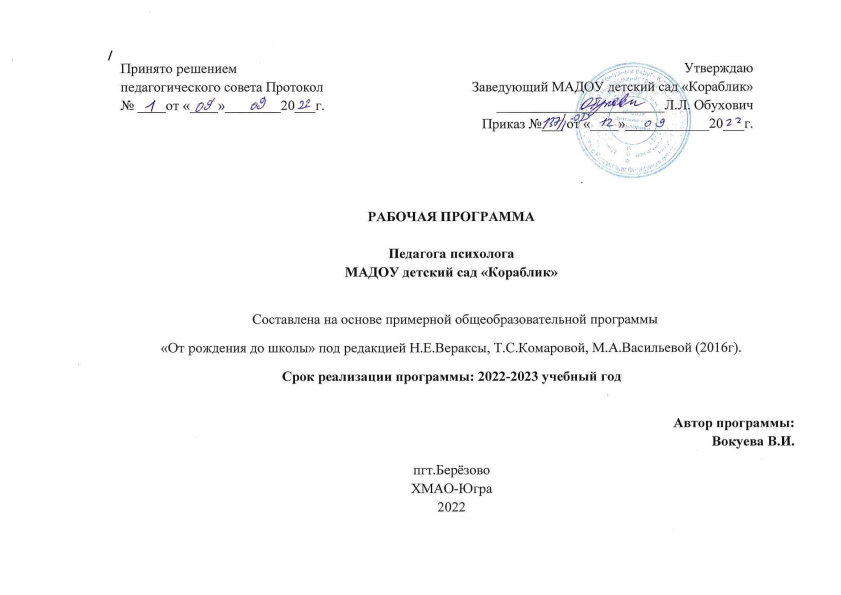 